Договор о задаткег.                                                                                                                                .2021 г.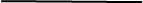 Стороны:  Общество с ограниченной ответственностью «Рентформгрупп» (сокращенное наименование: ООО «Рентформгрупп» - далее Должник) в лице конкурсного управляющего Суховой Оксаны Николаевны, действующей на основании Решения Арбитражного суда Иркутской области от 18.07.2019 года по делу № А19-23981/2018, именуемая далее «Организатор торгов» с одной стороны, и ___________________________________________________, именуемый далее «Заявитель», с другой стороны, заключили настоящий договор о нижеследующем:1. Предмет договора1.1. Для участия в торгах (далее - торги, аукцион) по продаже имущества Должника, которые будут проведены и результаты которых будут подведены 22.12.2021г года (сообщение о проведении торгов опубликовано в газете «Коммерсантъ» и на сайте ЕФРСБ в сети Интернет). Заявитель вносит на расчетный счет Должника задаток в размере 10 (десяти) % от начальной цены продажи Лота № 1, на приобретение которого подана заявка Претендента.1.2. Задаток вноситься в качестве обеспечения исполнения обязательств Заявителя, как участника торгов, по заключению договора купли-продажи имущества Должника, входящего в лот, по оплате имущества; а также исполнения иных обязательств Заявителя по заключенному между Заявителем и конкурсным управляющим Должника договору купли-продажи имущества.2. Права и обязанности сторон2.1. Обязанность Заявителя по перечислению задатка считается исполненной в момент зачисления денежных средств на счет Должника, в полной сумме, указанной в п.1.1 настоящего договора в срок до 23.59 часов (время московское) 17.12.2021 г.Задаток на участие в торгах в сумме, указанной в п.1.1 настоящего договора, вносится в следующем порядке:Задаток вносится претендентом на специальный счет Должника № 40702810223220002610, открытый в ф-ле Новосибирский АО Альфа-Банк, КПП 540501001, БИК 045004774, к/с №30101810600000000774.В случае не поступления задатка в указанный срок обязанность Заявителя по внесению задатка считается не выполненной, и он не допускается до участия в торгах. До подведения результатов торгов Заявитель не вправе распоряжаться внесенным задатком, проценты на сумму задатка не начисляются. Документом, подтверждающим поступление задатка на расчетный счет, является выписка с указанного счета, заверенная банком. 2.2.В случае признания Заявителя Победителем торгов задаток Заявителю не возвращается и засчитывается в счет исполнения обязательств Заявителя, по заключению договора купли-продажи имущества с арбитражным управляющим, оплате имущества и исполнения иных обязательств Заявителя по заключенному договору купли-продажи.2.3. Заявитель обязуется в случае признания его победителем торгов (покупателем) и после истечение срока для реализации преимущественного права приобретения имущества Должника, не позднее 5 календарных дней с даты получения предложения конкурсного управляющего, заключить договор купли-продажи имущества с Конкурсным управляющим Должника, и уплатить в течение тридцати дней со дня подписания договора купли-продажи имущества, определенную в ходе торгов и предусмотренную договором купли-продажи стоимость имущества.2.4.В случае отказа или уклонения победителя торгов от подписания договора купли-продажи в течение пяти дней со дня получения предложения арбитражного управляющего о заключении такого договора внесенный задаток ему не возвращается, и организатор торгов предлагает заключить договор купли-продажи участнику торгов, предложившему наиболее высокую цену имущества (предприятия) должника по сравнению с ценой, предложенной другими участниками торгов, за исключением победителя торгов.3. Возврат задатка3.1. Внесенный Заявителем задаток возвращается в течение 5 рабочих дней со дня подписания протокола о результатах проведения торгов:- Заявителю (участнику торгов), не признанному Победителем торгов; - Заявителю, не признанному Участником торгов (в случае отказа в принятии заявки на участие в торгах).3.2. Внесенный Заявителем, задаток не возвращается Заявителю (участнику торгов), и он полностью утрачивает внесенный задаток в случаях: - отказа или уклонения победителя торгов от подписания договора купли-продажи имущества Должника в течение 5 (пяти) дней с момента направления конкурсным управляющим победителю торгов предложения заключить договор купли-продажи имущества Должника;- неоплаты имущества Должника в установленный срок в соответствии с заключенным договором купли-продажи.4. Срок действия договора4.1. Настоящий договор вступает в силу с момента его подписания и действует до полного исполнения сторонами обязательств по договору.5. Заключительные положения5.1. Заявитель не вправе передавать свои права, вытекающие из настоящего договора третьим лицам без письменного согласия Организатора торгов.5.2. Любые изменения и дополнения к настоящему договору действительны при условии, что они совершены в письменной форме и подписаны обеими сторонами.5.3. Заявитель обязан незамедлительно письменно уведомить Организатора торгов об изменении своих банковских и иных необходимых для проведения безналичных расчетов реквизитов. Организатор торгов не несет ответственности за нарушение сроков возврата задатка по настоящему договору в случае неисполнения и/или ненадлежащего исполнения данной обязанности Заявителем.5.4. Настоящий договор составлен в двух идентичных и имеющих равную силу экземплярах. У каждой из сторон находится один экземпляр настоящего договора.5.5. Настоящий договор является для Заявителя договором присоединения и его условия могут быть приняты заявителем не иначе как путем присоединения к ним.5.6. Текст настоящего договора, подписанный электронной цифровой подписью Организатора торгов, размещен в сети Интернет по адресу http://auction-house.ru/.5.7. Настоящий договор может быть заключен Заявителем посредством совершения следующих действий: - путем представления Организатору торгов настоящего договора в редакции, определенной Организатором торгов и размещенной в сети Интернет по адресу http://auction-house.ru/, заполненного от имени Заявителя и подписанного электронной цифровой подписью Заявителя (уполномоченного представителя Заявителя) с последующим внесением денежных средств на счет ООО «Рентформгрупп», в установленном настоящем договором порядке, с указанием в назначении платежа ссылки на соответствующий договор о задатке. Договор, подписанный Заявителем в любой другой редакции, отличной от определенной Организатором торгов и размещенной в сети Интернет по адресу http://auction-house.ru/, является несогласованным (неподписанным) Организатором торгов и соответственно незаключенным, а перечисленная Заявителем на счет Организатора торгов сумма задатком не признается.- акцепт условий настоящего договора может быть осуществлен Заявителем без представления подписанного договора о задатке с указанием в назначении платежа ссылки на соответствующий договор о задатке - «перечисление задатка по договору о задатке от          _2021 г. в соответствии с его условиями, размещенными в сети Интернет по адресу http://auction-house.ru/, за участие в торгах по продаже имущества ООО «Рентформгрупп» в части лота № 1. В этом случае перечисление задатка Заявителем в соответствии с сообщением о проведении торгов считается акцептом размещенного на электронной площадке настоящего договора и всех его условий.5.8. При заключении настоящего договора Заявитель:– подтверждает соблюдение всех корпоративных процедур, связанных с согласованием и одобрением сделки по приобретению имущества Должника на торгах уполномоченными органами управления Заявителя, наличие у него права приобрести и так же возможности оплатить имущество, входящее в лот;– подтверждает, что ознакомлен с состоянием продаваемого на торгах имущества и имеющейся документацией на него, и согласен с тем, что продаваемое имущество в случае его приобретения на торгах возврату не подлежит, а также осведомлен о том, что продаваемое имущество принадлежит организации, признанной банкротом и продается в рамках процедуры конкурсного производства;– подтверждает, что ознакомлен с Положением о продаже имущества Должника, условиями проекта договора купли-продажи имущества Должника (размещен в сети Интернет по адресу: http://auction-house.ru/ и принимает все их условия.6. Адреса и реквизиты сторон:Организатор торгов: Конкурсный управляющий ООО «Рентформгрупп»ИНН: 3811162738;КПП: 381101001;Р/с: 40702810223220002610Банк: Филиал «Новосибирский» АО «Альфа-Банк;К/с: 30101810600000000774; БИК: 045004774________________ Сухова О.Н.Заявитель:______________________________________________________________________________________________________________________________________________________________________________________________________________________________________________________________________________________________________________________________________________________